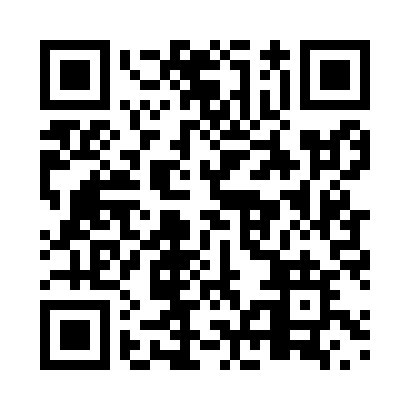 Prayer times for Pamour, Ontario, CanadaMon 1 Jul 2024 - Wed 31 Jul 2024High Latitude Method: Angle Based RulePrayer Calculation Method: Islamic Society of North AmericaAsar Calculation Method: HanafiPrayer times provided by https://www.salahtimes.comDateDayFajrSunriseDhuhrAsrMaghribIsha1Mon3:285:271:286:589:3011:292Tue3:285:281:296:589:2911:293Wed3:295:281:296:589:2911:294Thu3:295:291:296:589:2911:295Fri3:295:301:296:579:2811:296Sat3:305:311:296:579:2811:287Sun3:305:321:306:579:2711:288Mon3:315:321:306:579:2711:289Tue3:315:331:306:579:2611:2810Wed3:325:341:306:569:2511:2811Thu3:335:351:306:569:2511:2712Fri3:335:361:306:569:2411:2713Sat3:345:371:306:559:2311:2714Sun3:345:381:306:559:2211:2615Mon3:355:391:316:549:2111:2616Tue3:355:401:316:549:2011:2517Wed3:365:411:316:539:2011:2418Thu3:385:421:316:539:1911:2319Fri3:405:441:316:529:1811:2120Sat3:425:451:316:529:1611:1921Sun3:445:461:316:519:1511:1722Mon3:465:471:316:519:1411:1523Tue3:485:481:316:509:1311:1224Wed3:515:501:316:499:1211:1025Thu3:535:511:316:499:1111:0826Fri3:555:521:316:489:0911:0627Sat3:575:531:316:479:0811:0428Sun3:595:551:316:469:0711:0229Mon4:015:561:316:459:0510:5930Tue4:035:571:316:459:0410:5731Wed4:065:581:316:449:0210:55